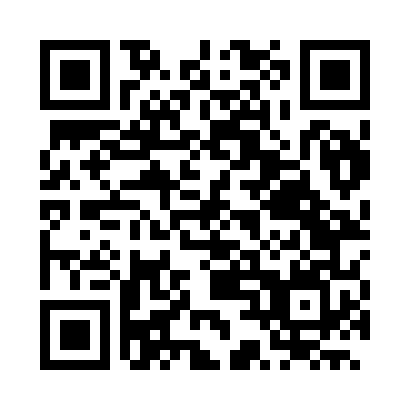 Prayer times for Jalapao, BrazilWed 1 May 2024 - Fri 31 May 2024High Latitude Method: NonePrayer Calculation Method: Muslim World LeagueAsar Calculation Method: ShafiPrayer times provided by https://www.salahtimes.comDateDayFajrSunriseDhuhrAsrMaghribIsha1Wed5:016:1312:053:265:577:052Thu5:016:1312:053:265:577:053Fri5:016:1312:053:265:577:054Sat5:016:1412:053:265:567:055Sun5:016:1412:053:265:567:046Mon5:016:1412:053:265:567:047Tue5:016:1412:053:255:567:048Wed5:026:1412:053:255:557:049Thu5:026:1412:053:255:557:0410Fri5:026:1512:053:255:557:0411Sat5:026:1512:053:255:557:0312Sun5:026:1512:053:255:547:0313Mon5:026:1512:053:255:547:0314Tue5:026:1512:053:255:547:0315Wed5:026:1512:053:255:547:0316Thu5:026:1612:053:255:547:0317Fri5:026:1612:053:255:547:0318Sat5:026:1612:053:255:537:0319Sun5:036:1612:053:255:537:0320Mon5:036:1712:053:255:537:0321Tue5:036:1712:053:255:537:0322Wed5:036:1712:053:255:537:0323Thu5:036:1712:053:255:537:0324Fri5:036:1712:053:255:537:0325Sat5:036:1812:053:255:537:0326Sun5:046:1812:053:255:537:0327Mon5:046:1812:063:255:537:0328Tue5:046:1812:063:255:537:0329Wed5:046:1912:063:255:537:0330Thu5:046:1912:063:255:537:0331Fri5:056:1912:063:255:537:03